Grade 10 Introduction to Applied and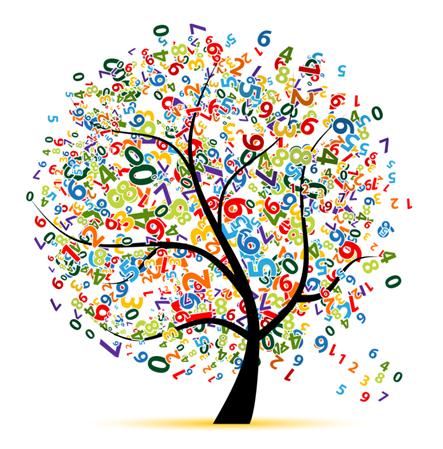 Pre-Calculus MathematicsCourse Outline 2016 – 2017Ms. P H VoonEmail:  phvoon@mbci.mb.caPlease use Edsby for marks, course resources, and student-teacher communication.Description										Grade 10 Introduction to Applied and Pre-Calculus Mathematics is intended for those considering post-secondary studies that require a math pre-requisite.  The topics studied forms the foundation for topics to be studied in both Grade 11 Applied Mathematics and Grade 11 Pre-Calculus Mathematics.Communication of your learning is an important component of this course.  In High School, math becomes less and less about a simple number answer.  We move more towards understanding a concept and being able to show the process of how you got there.It is my hope that you will gain confidence in your mathematical abilities as we take on the challenges of this course together.  What you are willing to put into it will determine your success.Units of Study  *order may change 							Measurement (unit conversions, surface area, volume)Trigonometry (triangles!)Factors and Products (multiplying and dividing with variables)Roots () and Powers ()Relations and Functions (get ready for graphing)Linear Functions (graphing straight lines)Systems of Linear Equations (solving more than one equation at a time)Materials– Things you need to bring to each class!					Textbook, binder, graph paper, pencil, pen, ruler, loose-leaf or notebook, and graphing calculator (TI-83 or TI-84 is best).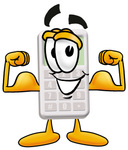 No Phone Policy:	There are things we do in math class that you can’t do on your phone’s calculator.  You should be practicing with the calculator that you will use for tests.Organization & Assignments								Staying organized in a math course is extremely important.  I recommend using one of these two methods of keeping your binder in order:1.  Chronological - Everything you get goes into your binder in the order that you got it.	2.  Categories - Divide your binder into 3 sections:Class notes and handoutsAssignments/HomeworkTests and Quizzes (FULLY CORRECTED for exam review)During most of our math classes I will assign some practice questions.  The foundation of your math learning is practice.  You cannot just know math, you have to do it.  You will always have some time to work on this in class.  If it is not finished in class, it becomes homework.  Even though these practice questions will not be marked, I will check to see if you are completing them.  Keeping up with these practice questions is the most effective way of improving your success in this course.You will have assignments (other than regular class work &homework) throughout the course that I will ask you to hand in for evaluation.Important Dates to Note									Sep. 23 – Math Course Change DeadlineNov. 24 – Progress Reports Emailed to ParentsJan. 16 – Assignment Assistance DayJan. 31 – Open HouseFeb. 28 – Math ContestMar. 14 – Pi Day!  (Pi Day party will be on or around this day)Apr. 6 – Progress Reports Emailed to ParentsApril 25 – Celebration of LearningTests													We will have tests about once a month.  These are not necessarily unit tests, but progress tests based on the material we have covered since the last test. Some cumulative questions will be asked to make sure you don’t forget material throughout the year.  I will warn you about cumulative content on tests.You will always be given at least two-week notice of a test date.  If for some reason you miss a test day, your parents need to let me know why you were not at school.  If I don’t hear from your parents then a small penalty will be applied on the test (5%).  Either way you will write the test on your first day back at school.  If you are unable to write the test on your first day back, please talk to me, I will work with you to figure out something that is fair.I encourage you to ALWAYS attempt every question on a test.  I look through your tests very carefully and usually give part marks if you show some understanding.You are expected to collect, fully correct, and keep all tests on hand for the exam at the end of the year.Quizzes											We will have small quizzes very frequently, usually on material that was done the previous class.  I will not be marking your homework, but completing your homework is the best way to be ready for these quizzes.  If you miss a class, it is your responsibility to find out what was covered so that you are ready for these quizzes. Evaluation											Overall Mark Breakdown			Course Work BreakdownCourse Work		80%			Knowledge & Understanding	60%Final Exam		20%			Application				20%			Communication			15%			Thinking & Inquiry			5%For the final exam, you will be allowed to bring in a double-sided, 8½ x 11 study sheet.  On this study sheet you may write anything you like, including equations, examples, notes, etc.  To help you get used to this, you may prepare a single-sided study sheet for all tests this year.Expectations										Be on time and be prepared.  Bring all of the necessary materials to class with you.Be diligent.  You are expected to complete all of the assignments given to you.  The more dedicated you are to your work in this class, the better you will do.  Students who fall behind in their assignments will be required to spend time here at school on “assignment assistance day.”Be independent.  Take ownership of your learning.  If you are having trouble with any of the material, please talk to me.  I am available for extra help.  Also remember that your classmates are an excellent resource.Be responsible.  If you have to miss a class, you are required to find out what lesson notes/handouts you need.  If you are absent the day of a test, you will write the test the first day you return.Be respectful.  Work cooperatively with classmates and treat one another in a Christ-like manner.  We are a community of learners that depend on each other for success.Be rewarded!  I expect that you will “throw” yourself into this class – explore, ask questions, be an active learner.  Please know that I will do my very best to make you feel at ease as you learn and experience the challenges of this course.  Discover how your gifts help you to get the most from this course!Miscellaneous										Please do not ask to go to the washroom during lecture/discussion or test times if you can help it.Food is NOT to be eaten in class, except on rare occasions.Drinks are permitted providing “non-spillage” and proper disposal of the container.Portable music players are ok to use only during independent work times.  Adjust your volume so that the people sitting around you don’t have to listen to your music too.Academic Integrity									Guidelines for academic integrity are outlined in your agenda book. Please read this information carefully. In particular, take note of the following acts of academic dishonesty:Copying another student’s work for any required assignment.Providing another student with an assignment for the purpose of plagiarism.Sharing information when assignments are to be done individually.